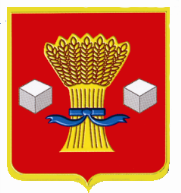 АдминистрацияСветлоярского муниципального района Волгоградской областиПОСТАНОВЛЕНИЕот 11.08.2023                    № 1078/1В соответствии с Федеральным законам от 29.12.2012 № 273-ФЗ «Об образовании в Российской Федерации», постановлением Правительства Российской Федерации от 02.08.2019 №1006 «Об утверждении требований к антитеррористической защищенности объектов (территорий) Министерства просвещения Российской Федерации и объектов (территорий), относящихся к сфере деятельности Министерства просвещения Российской  Федерации, и формы паспорта безопасности этих объектов (территорий)», руководствуясь Уставом Светлоярского муниципального района Волгоградской области, п о с т а н о в л я ю:Провести 29.08.2023-30.08.2023 всероссийское учение по антитеррористической защищенности образовательных организаций Светлоярского муниципального района Волгоградской области по отработке комплексного сценария «Действия работников образовательных организаций и сотрудников охраны при вооруженном нападении на объект (территорию) образовательной организации и обнаружении после нейтрализации нарушителя (группы нарушителей), размещенного в здании или на территории образовательной организации взрывного устройства, предусматривающего эвакуацию с объектов (территорий) образовательных организаций (далее – Учение).Утвердить состав оперативного штаба по проведению Учения согласно  приложению 1.Директору МКОУ «Светлоярская СШ № 1» (Е.М.Ляпунова) организовать 29.08.2023  проведение  Учения.Руководителям образовательных организаций Светлоярского муниципального района Волгоградской области принять участие в Учении, проводимом на базе МКОУ «Светлоярская СШ № 1» 29.08.2023, а также организовать проведение аналогичного Учения на базе каждой образовательной организации Светлоярского муниципального района Волгоградской области 30.08.2023. Отделу по муниципальной службе, общим и кадровым вопросам администрации Светлоярского муниципального района (Н.В.Иванова) разместить настоящее постановление на официальном сайте Светлоярского муниципального района Волгоградской области.Контроль за исполнением настоящего постановления возложить на заместителя главы Светлоярского муниципального района Волгоградской области Любовецкую О.Г.Глава муниципального района                                                               В.В.ФадеевБунина Г.Н.СОСТАВоперативного штаба по проведению всероссийского учения по антитеррористической защищенности образовательных организаций Светлоярского муниципального района Волгоградской области по отработке комплексного сценария «Действия работников образовательных организаций и сотрудников охраны при вооруженном нападении на объект (территорию) образовательной организации и обнаружении после нейтрализации нарушителя (группы нарушителей),  размещенного в здании или на территории образовательной организации взрывного устройстваО проведении всероссийского учения по антитеррористической защищенности образовательных организаций Светлоярского муниципального района Волгоградской области Приложение к  постановлению  администрации Светлоярского  муниципального района  Волгоградской областиот ____.______2023  №______Скибина-КомиссароваОксана Васильевна-начальник отдела Министерства внутренних дел Российской Федерации по Светлоярскому району Волгоградской области, председатель штаба (по  согласованию)АшадзеИван Нугзарович	-начальник  отдела по гражданской обороне и чрезвычайным ситуациям,  охране окружающей  среды и экологии администрации Светлоярского муниципального района Волгоградской  области, заместитель председателя штабаБунинаГалина Николаевна-исполняющий обязанности начальника  отдела образования, опеки и попечительства администрации Светлоярского муниципального района Волгоградской  области, секретарь штабаБурлуцкийАлександр Викторович	-начальник отдела  мобилизационной и секретной работы администрации Светлоярского муници-пального района Волгоградской областиВерхулевский Антон Евгеньевич-представитель УФСБ по Волгоградской  области (по согласованию)ЛемешкоИрина Александровна-заместитель главы Светлоярского муници-пального района  Волгоградской областиТуголуков Алексей Геннадьевич-начальник 55 ПСЧ 4 ПСО ФПС ГПО МЧС России по Волгоградской  области (по согласованию)Рысухина Наталья Анатольевна -главный врач государственного бюджетного учреждения здравоохранения  «Светлоярская центральная районная» Светлоярского муници-пального района Волгоградской области (по согласованию)